ОУД.03 Математика28.11.202024 группа  Решение задач на тему: «Шар и сфера, их сечения». Порядок выполнения работы1 рассмотрите теоретический материал2 Решите самостоятельную работу. Теоретический материал


Плоскость, проходящая через точку A шаровой поверхности и перпендикулярная радиусу, проведенному в точку A, называется касательной плоскостью. Точка A называется точкой касания. 
Теорема 
Касательная плоскость имеет с шаром только одну общую точку – точку касания. 

Доказательство 
Пусть α - плоскость, касательная к шару, и A – точка касания. Возьмем произвольную точку X плоскости α, отличную от A. Так как OA – перпендикуляр, а OX – наклонная, то OX > OA = R. 
Следовательно, точка X не принадлежит шару. Теорема доказана.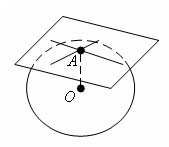 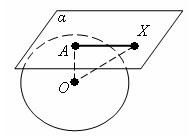 Самостоятельная работа:Часть 1.Радиус сферы равен 112 см. Точка, лежащая на плоскости, касательной к сфере, удалена от точки касания на 15 см. Найдите расстояние от этой точки до ближайшей к ней точки сферы.Все стороны треугольника АВС касаются сферы радиуса 5 см. Найдите расстояние от центра сферы до плоскости треугольника, если АВ=13см, ВС=14см, СА=15смЧасть 2.1. Найти образующую усеченного конуса, если радиусы оснований равны4 см и 8 см, а высота равна 3 см.2. Высота конуса равна 6 см, а образующая 10 см. Найти радиусописанной сферы.3. Длина окружности основания конуса равна 6 см, а образующая равна 5см. Найти площадь боковой поверхности конуса.4. Найти площадь поверхности тела вращения, если дан прямоугольник всечении прямого кругового цилиндра с высотой 8 см и радиусомоснования 12 см.Отчет отправьте на электронную почту lyapunovaea@mail.ru 